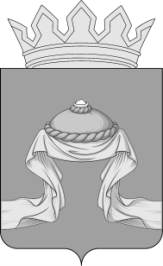 Администрация Назаровского районаКрасноярского краяРАСПОРЯЖЕНИЕ«11» 02 2022                                     г. Назарово                                         № 41-р	 В целях повышения качества управления бюджетным процессом, выявления внутренних резервов экономии расходов и увеличения доходов районного бюджета, на основании Бюджетного кодекса Российской Федерации, руководствуясь статьями 15 и 19 Устава НазаровскогомуниципальногорайонаКрасноярского края:	1. Утвердить План по росту доходов, оптимизации расходов, совершенствованию межбюджетных отношений и долговой политикина 2022 год согласно приложению 1.	2. Утвердить состав рабочей группы по реализации Плана по росту доходов, оптимизации расходов, совершенствованию долговой политики и долговой политики  согласно приложению 2.	3. Отделу организационной работы и документационного обеспечения администрации района (Любавина) разместить распоряжениена официальном сайте Назаровского муниципального района Красноярского края в информационно-телекоммуникационной сети «Интернет».	4.  Контроль за выполнением распоряженияоставляю за собой.	5.  Распоряжение вступает в силу со дня подписания. Исполняющий полномочияглавы района, заместитель главырайона, руководитель финансовогоуправления администрации района					   Н.Ю. Мельничук